AVIZasupra rezultatelor proiectului 18.80012.80.15A  “Identificarea taxonomică, detectarea moleculară și supravegherea unor noi boli, transmise la om și animale de insectele hematofage din fauna Republicii Moldova”, dr. Suleşco Tatiana,  Institutul de Zoologie(perfectat în baza procesului-verbal nr. 3 al Biroului Secției Științe ale Vieții a AŞM din 31 martie 2020)S-a discutat: Cu privire la audierea raportului proiectului pentru tineri cercetători 18.80012.80.15A  “Identificarea taxonomică, detectarea moleculară și supravegherea unor noi boli, transmise la om și animale de insectele hematofage din fauna Republicii Moldova”, dr. Suleşco Tatiana,  Institutul de Zoologie. A fost audiat public raportul proiectului aplicativ pentru tineri cercetători 18.80012.80.15A  “Identificarea taxonomică, detectarea moleculară și supravegherea unor noi boli, transmise la om și animale de insectele hematofage din fauna Republicii Moldova”, dr. Suleşco Tatiana,  Institutul de Zoologie, care a scos în evidență faptul că cercetările ştiinţifice planificate pentru perioada 2018-2019 au fost îndeplinite în volumul planificat, în termeni stabiliţi şi la un nivel metodic adecvat, ce se confirmă prin următoarele rezultate. Au fost înregistrate trei specii de flebotomi (vectori ai leishmaniozei) prin metode morfologice și molecular biologice (analiză PCR și analiză MALDI TOF): Phlebotomus papatasi, Ph. perfiliewi și Adlerius sp. (Ph. halepensis/longiductus). În total, 11 localități din R. Moldova au fost negative la prezența flebotomilor și 16 au fost pozitive. Specia cea mai răspândită în Republica Moldova este Phlebotomus papatasi, care a fost prezentă în toate localitățile pozitive pentru flebotomi. Phlebotomus papatasi predomină în sudul și centrul Republicii Moldova unde mușcă oameni în case. Speciile P. perfiliewi s.s. și Ph. halepensis/longiductus se întâlnesc regular în capcane de lumină din sudul, centrul și nordul Moldovei, dar nu sunt speciile abundente. Flebotomile colectați în Moldova au fost testați la prezența ADN-ului parazitului Leishmania spp. cu analiza PCR. Pentru prima dată specia A. daciae a fost identificată pentru Republica Moldova. Nouă specii de țânțari au fost testate pozitiv la prezența ADN-ului paraziților din genul Dirofilria (Dirofilaria repens și D. immitis) ceea ce indică un spectru larg de specii de țânțari - vectori care potențial pot fi implicați în transmiterea și distribuirea dirofilariozei în Republica Moldova. În total 15 specii de țânțari din 5 genuri colectate în Moldova în aa. 2017-2018 au fost testate la prezența paraziților D. repens și D. immitis cu ajutorul analizei real-time PCR. În total 204 probe de țânțari (1-25 specimene în o probă) au fost testate din care 26 probe (12,7%) au fost testate pozitiv la prezența ADN-ului Dirofilaria spp. Pentru prima dată pe teritoriul R. Moldova au fost înregistrate 9 specii de culicoide (Diptera: Culicoidae) (vectori potențiali ai virusului bolii limbii albastre la vaci și oi) și 20 specii de simulide din genuri Twinnia și Simulium au fost identificate morfologic în R. Moldova.S-a decis: În baza audierii publice a raportului aplicativ pentru tineri cercetători prezentat de directorul de proiect dr. Suleşco Tatiana,  având în vedere avizul pozitiv al expertului independent (se anexează), raportul pe proiectul 18.80012.80.15A  “Identificarea taxonomică, detectarea moleculară și supravegherea unor noi boli, transmise la om și animale de insectele hematofage din fauna Republicii Moldova”, Institutul de Zoologie, este acceptat cu calificativul de noutate şi valoare a rezultatelor ştiinţifice “foarte înaltă”. 	Vicepreședinte, acad. 				Boris GAINASecretar Științific al Secției, dr. 			Gheorghe TUDORACHEACADEMIA DE ŞTIINŢEA MOLDOVEISECŢIA ŞTIINŢE ALE VIEȚIIbd. Ştefan cel Mare , 1MD-2028 Chişinău, Republica MoldovaTel. (373-22) 21-05-02Fax. (373-22) 23-28-74E-mail: ssagricola@rambler.ru 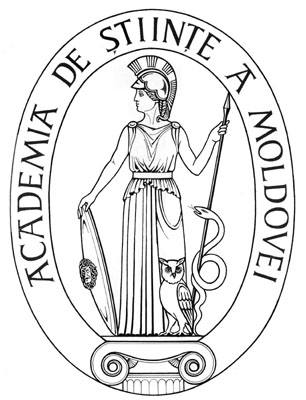 ACADEMY OF SCIENCESOF MOLDOVADIVISION OF LIVES SCIENCESStefan cel Mare Ave., 1MD-2001 Chisinau, Republic of MoldovaTel. (373-22) 21-05-02Fax. (373-22) 23-28-74E-mail: ssagricola@rambler.ru 